Die Arbeitspläne für Klasse 6b				Stand dieses Dokuments: 25.03., 10:00 hLiebe Schülerinnen und Schüler, in dieser Datei findest du deine Aufgaben für mehrere Fächer. Schau genau, ob du alles aus diesem Dokument ausdrucken willst oder musst. Es kann sein, dass wir diese Datei auch in den kommenden drei Wochen aktualisieren.Das siehst du dann auf unserer Website www.brueder-grimm-schule-ffm.de.   Viele Grüße von deinen Lehrerinnen und Lehrern aus der Brüder-Grimm-Schule.Die Inhalte in dieser Datei:DeutschErdkunde, Seitenzahlen aktualisiert, 23.03., 19:00 hBiologieEthikSportGeschichteBiologie Lese die Seite 115 und erkläre, was eineiige und zweieiige Zwillinge sind.Seite 110-111 lesen und die Aufgabe 1 bearbeiten. Ethik Leben leben, Band 1Lesen Seite 98; Aufgaben 2- 3 a, b, cDeutschFolgendes können die Schülerinnen und Schüler der 6b in Deutsch bearbeiten:Rechtschreibung und ZeichensetzungBuch Seite 182 - 196Arbeitsheft Seite 54 – 64Groß- und KleinschreibungBuch Seite 197 - 203Arbeitsheft Seite 64ffVereinzelt wurden einige Aufgaben schon gemacht, die Kapitel sollten aber vollständig - vor allem auch im Arbeitsheft - bearbeitet werden. Zusatz:Buchpräsentation vorbereitenBuch Seite 40ff- ein eigenes Buch aussuchen und lesenMeldet Euch bitte gerne, falls Ihr noch Fragen habt.Ansonsten bleibt gesund!Herzliche GrüßeEuer Deutschlehrer Herr Hofmannhofmann.bgs-ffm@gmx.deErdkunde Aufgabenplan 6a+b, 16.03. – 04.04.2020Thema: Europa, Extreme LebensbedingungenDie restlichen Länder-Präsentationen werden nachgeholt! Bitte besprecht Euch über das Telefon oder soziale Netzwerke für die weiteren GruppenarbeitenGroßlandschaften in Europa:Buch S. 150-151 lesen + betrachten / Aufgabe Nr. 3 + 4 Hinweise: 	  für Nr.3: Tabelle anlegen (siehe Legende unten)		Beispiel: Es sind die Anfangsbuchstaben der Städte!  für Nr.4: Sätze zusammensetzenExtreme Lebensbedingungen auf der Erde:Buch S. 188-189 lesen + betrachten Leben in der Polarzone:Buch S. 190-191 lesen + betrachten / Aufgaben Nr. 2 + 3a+bHinweise: 	  für Nr.2: ganze Sätze schreibenInfo-Film: Sendung mit der Maus Warum scheint die Sonne im Sommer länger als im Winter? https://www.youtube.com/watch?v=qKgqstMsSqIErdkundebuch: Heimat und Welt – Hessen 1 + ATLASFür Fragen und/oder Rückmeldungen könnt Ihr mir gerne eine e-Mail schreiben: lienemann.bgs@gmx.deSport:Hier kommen einige Übungen als Ersatz für den Sportunterricht!Ihr dürft euch einen der angegebenen sieben Schwerpunkte aussuchen und diesen innerhalb der nächsten Wochen sehr kreativ vertiefen! Jede/r von euch MUSS sich eine DIN A 4 – Seite nehmen und das Thema, das er oder sie ausgewählt hat, in die Mitte schreiben wie bei einer MindMap! Darum herum schreibt ihr eure Ideen auf, was euch zu dem Thema einfällt, was ihr dazu üben könntet und wie ihr es anderen im Anschluss beibringen könntet! Führt diese Übungen regelmäßig aus! Schaut euch gegebenenfalls YouTube-Videos an, um euch inspirieren zu lassen!Ich werde von jedem Kind das Blatt einsammeln und die Übungen bewerten!Ich wünsche euch viel Spaß und Gesundheit!Selbst eine Ausdauer- oder Kraft-Parcours ausdenken Jonglieren mit AlltagsgegenständenFitnessübungen im Zimmer (mit Alltagsgegenständen)Rope-Skipping-Kür ausdenken Tanzen zu verschiedenen MusikrichtungenVerschiedene „Yoga-Posen“ im Zimmer ausprobieren(Heidelberger) Ballschule – verschiedene Übungen mit Bällen ausprobieren
Passt auf euch auf, sportliche Grüße,Frau Melcher Arbeitsplan Geschichte Die Welt der Griechen 1200 v.Chr. bis 30.v.Chr.Liebe Klasse 6b,ich hoffe es geht euch allen gut  Wir hatten gemeinsam ein Plakat zum antiken Griechenland erstellt. Ihr hattet viele wichtige Themen, die ihr im Unterricht behandeln wollt, gesammelt. Damit wir nach der unterrichtsfreien Zeit all diese Fragen beantworten können, bekommt ihr einen Arbeitsplan für die unterrichtsfreie Zeit. Die Aufgaben müssen in vollständigen Sätzen bearbeitet werden (falls die Geschichtshefte in der Schule sind, dann auf ein Blatt). Damit ihr die Aufgaben bearbeiten könnt, müsst ihr die Texte aufmerksam durchlesen und unbekannte Begriffe nachschlagen. Bleibt gesund!Eure Frau Aljusevic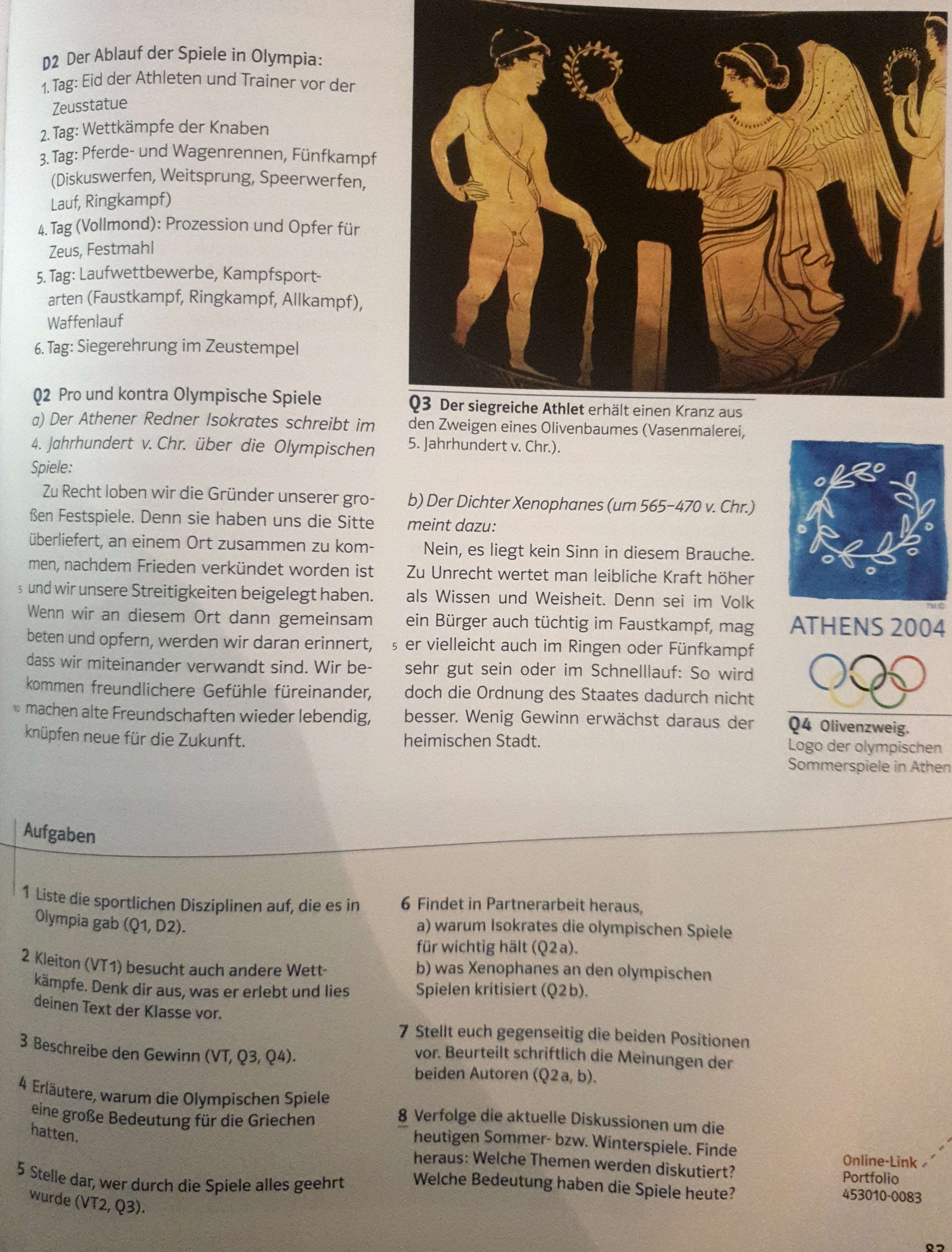 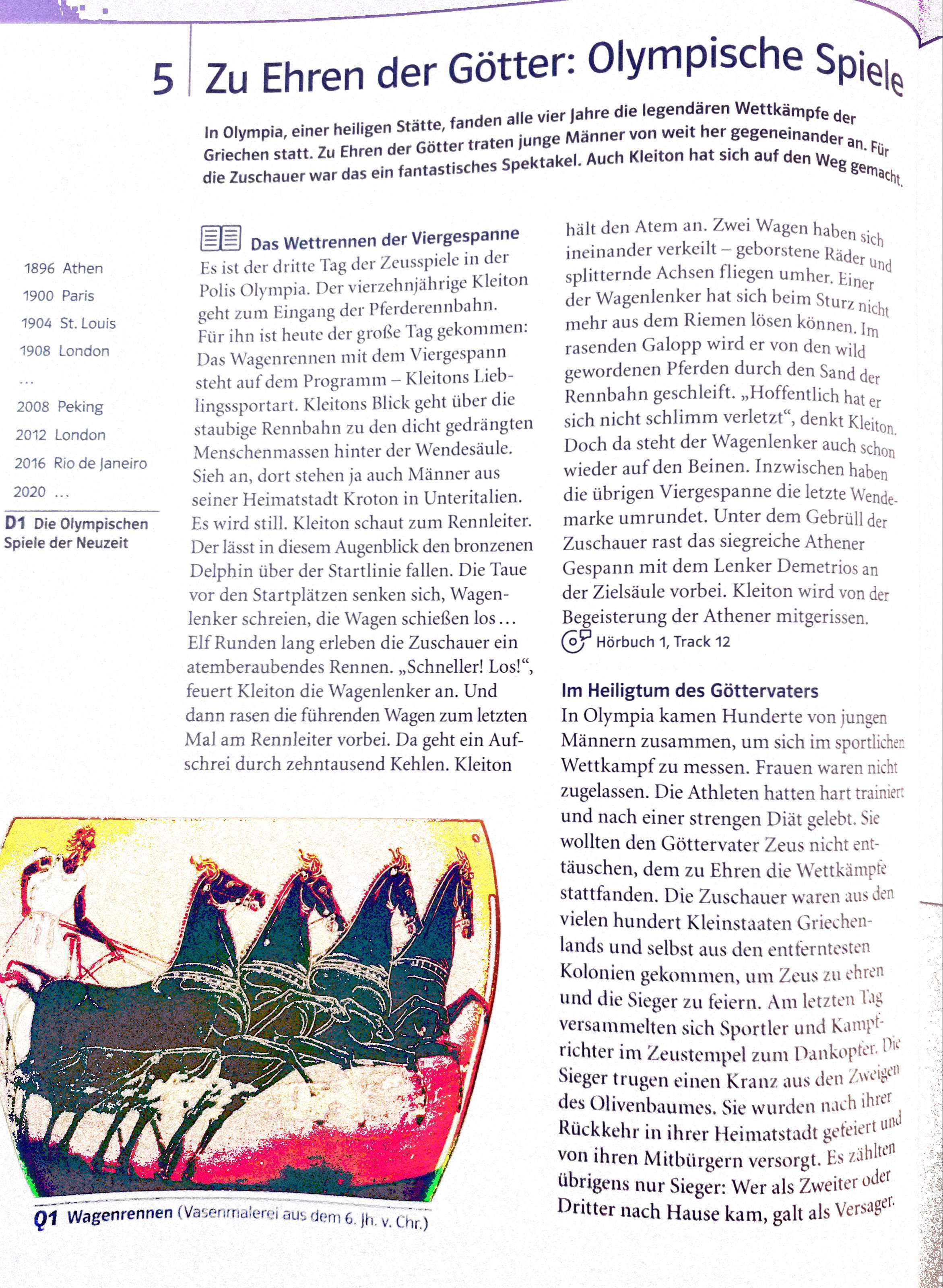 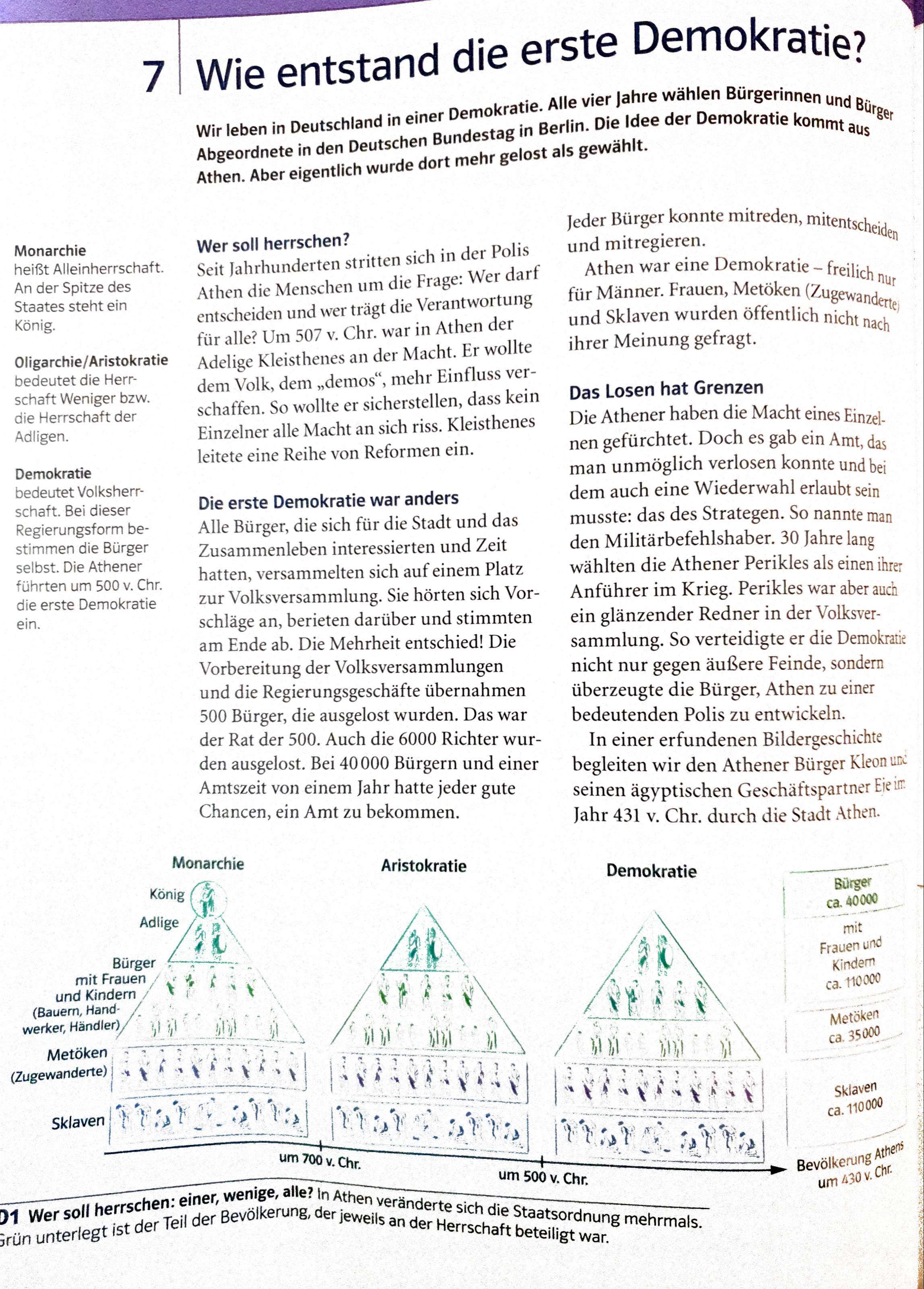 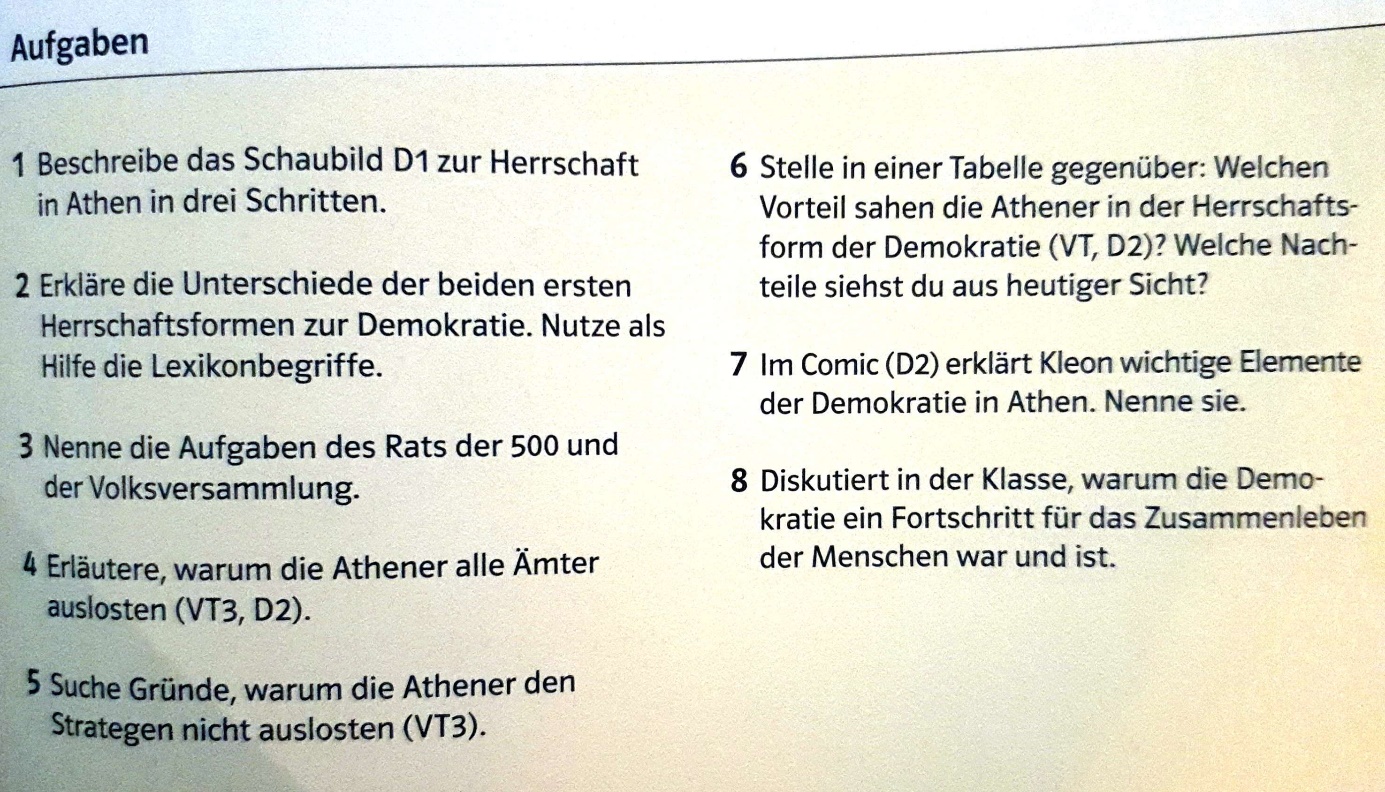 GebirgeFlüsseInselnMeere/Meeresteile Städte(Kreis mit Zahl)a(Quadrat mit Zahl)AL.bBO. ThemaMaterialAufgabenErledigtOlympische SpieleAB Text: Zu Ehren der Götter: Olympische Spiele(2 Seiten) Nr.1-6 (Einzelarbeit)+recherchiere, welche Bedeutung die Spiele heute haben (Sommerspiele). Welche Sportarten werden heute durchgeführt?Staatsordnung in AthenAB Text: Wie entstand die erste Demokratie?(1 Seite+ Aufgabenblatt)Schlage den Begriff „Staatsordnung“ nach. Schaubild ins Heft übertragen,Nr.1-4folgende Erläuterungen auf dem AB ins Nachschlagewerk übertragen: MonarchieAristokratieDemokratieFamilienleben in AthenBuch S. 104/105 Nr.1-3 in Einzelarbeit